WORLD LANGUAGES: Level I Proficiency Tracker/Self-Assessment
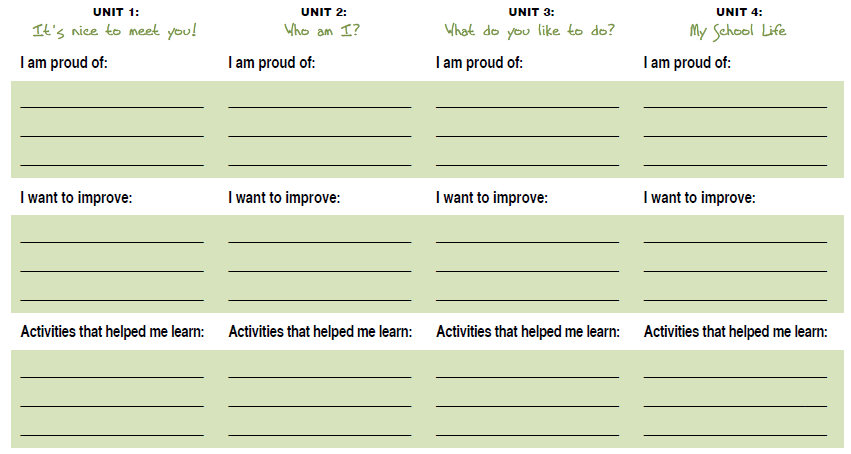 Self-Reflection Proficiency TrackerFor this self-reflection, shade your proficiency level.  Use the appropriate World Language rubric to justify your decision.Self-Assessment by Unit: ________________________		     		      READING       LISTENING    WRITING     SPEAKINGWhat was your average Proficiency Level in the products you produced in this Theme? (Circle one.)                 Why did you score yourself at this particular level?  (Use evidence from the rubric to support your score.) __________________________________________________________________________________________________________________________________________________________________________________________________What can you do to “bump” your Language Proficiency skills up a notch? _________________________________________________________________________________________________What can I do as your teacher to help you improve your Language Proficiency skills?_________________________________________________________________________________________________ NOTES/COMMENTS:Unit:Unit:Unit:Unit:Unit:Unit:Unit:Unit:Unit:Unit:Unit:Unit:Unit:Unit:Unit:Unit:Unit:Unit:Interpretive         Interpersonal         Presentational   L       R         W      S         W       SInterpretive         Interpersonal         Presentational   L       R         W      S         W       SInterpretive         Interpersonal         Presentational   L       R         W      S         W       SInterpretive         Interpersonal         Presentational   L       R         W      S         W       SInterpretive         Interpersonal         Presentational   L       R         W      S         W       SInterpretive         Interpersonal         Presentational   L       R         W      S         W       SInterpretive      Interpersonal       Presentational      L        R      W      S        W      SInterpretive      Interpersonal       Presentational      L        R      W      S        W      SInterpretive      Interpersonal       Presentational      L        R      W      S        W      SInterpretive      Interpersonal       Presentational      L        R      W      S        W      SInterpretive      Interpersonal       Presentational      L        R      W      S        W      SInterpretive      Interpersonal       Presentational      L        R      W      S        W      SInterpretive      Interpersonal       Presentational      L        R      W      S        W      SInterpretive      Interpersonal       Presentational      L        R      W      S        W      SInterpretive      Interpersonal       Presentational      L        R      W      S        W      SInterpretive      Interpersonal       Presentational      L        R      W      S        W      SInterpretive      Interpersonal       Presentational      L        R      W      S        W      SInterpretive      Interpersonal       Presentational      L        R      W      S        W      SPre-NoviceNovice LowNoviceMidNovice HighIntermediate LowIntermediate MidUnit:_____________________Unit:_____________________Unit:_____________________Pre-NoviceNovice  LowNovice MidNovice HighIntermediate LowIntermediate MidPre-Novice  Novice Low   Novice Mid  Novice HighIntermediate LowIntermediate Mid